Міністерство освіти і науки УкраїниСумський державний педагогічний університет імені А. С. МакаренкаНавчально-науковий інститут фізичної культуриКафедра логопедіїУправління освіти і науки Сумської обласної державної адміністраціїУправління освіти і науки Сумської міської радиУправління охорони здоров’я Сумської міської ради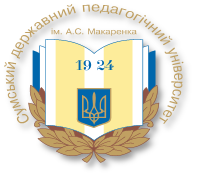 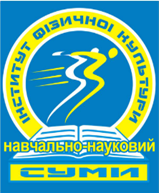 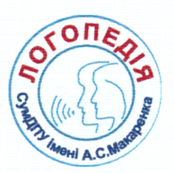 Інформаційний листВисокоповажні колеги!18 листопада 2021 рокукафедра логопедії ННІФК СумДПУ імені А. С. Макаренка (Україна, м. Суми)запрошує взяти участь уХ Всеукраїнській заочній науково-практичній конференціїз міжнародною участю«СУЧАСНІ ПРОБЛЕМИ ЛОГОПЕДІЇ ТА РЕАБІЛІТАЦІЇ»Наукові напрями конференції (секції):Актуальні питання реабілітаційної, корекційно-розвивальної та психолого-педагогічної роботи серед дітей із психофізичними вадами.Проблеми логопедичної допомоги дітям і дорослим.Сучасні тенденції, напрями та перспективи розвитку адаптивної фізичної культури та спортивної діяльності осіб із психофізичними вадами.Стан і перспективи оптимізації оздоровлення та реабілітації населення України.Проблеми професійної підготовки, самовизначення та самовдосконалення фахівців у галузі логопедії та реабілітації.Психологічний супровід осіб із психофізичними вадами.Медико-біологічні проблеми спеціальної педагогіки, психології, фізичної терапії та ерготерапії.УДК 376.3.016:028.6]-056.264К. П. Мірошниченкомагістрантка спеціальності 	                      «Спеціальна освіта. Логопедія» Л. В. Морозкандидат педагогічних наук, доцент Сумський державний педагогічний університет імені А. С. МакаренкаФОРМУВАННЯ ТА РОЗВИТОК НАВИЧОК СВІДОМОГО ЧИТАННЯ У МОЛОДШИХ ШКОЛЯРІВ ІЗ ЗНМУ статті розглядаються наукові погляди щодо формування та розвитку навички свідомого читання. Запропоновані ігри та вправи для формування навички свідомого читання у школярів із загальним недорозвиненням мовлення (ЗНМ).В статье рассматриваются научные взгляды по формированию и развитию навыки сознательного чтения. Предложенные игры и упражнения для формирования навыка сознательного чтения у школьников с общим недоразвитием речи (ОНР).The article considers scientific views on the formation and development of conscious reading skills. Games and exercises for the formation of the skill of conscious reading in students with general speech underdevelopment (SPD) are offered.Ключові слова: загальне недорозвинення мовлення, свідоме читання, навичка читання, ігри для читання.Ключевые слова: общее недоразвитие речи, сознательное чтение, навык чтения, игры для чтения.Keywords: general speech underdevelopment, conscious reading, reading skills, reading games.Постановка проблеми. Читання, будучи основним способом отримання навчальної інформації, відіграє провідну роль у процесі засвоєння знань…Аналіз останніх досліджень і публікацій…….Мета статті – Виклад основного матеріалу дослідження. Формування навички читання – є однією з найбільш важливих і складних завдань початкової школи. Дана навичка є фундаментом і основою для усієї подальшої освіти. Сформована навичка читання включає в себе як мінімум два основні компоненти [11]:а) техніку читання (правильне і швидке сприйняття і озвучування слів);б) розуміння тексту (усвідомлення його сенсу, змісту) [11, c. 126].Обидва компоненти спираються один на одного і взаємопов’язані. Поліпшення техніки читання полегшує розуміння прочитаного, адже тільки легкий для розуміння текст краще і точніше сприймається. Уповільнене ж читання ускладнює розуміння тексту.На думку відомого психолога Д. Ельконіна, читання – це «... відтворення звукової форми слова на основі його графічного позначення» [4, с. 237].На думку Т. Єгорова, читання – це складний процес, що включає в себе як технічну сторону, так і розуміння прочитаного [5, с. 16]. Автор також виділяє три етапи: аналітичний, синтетичний та етап автоматизації. Висновки та перспективи подальших досліджень…..СПИСОК ВИКОРИСТАНИХ ДЖЕРЕЛГончарова Е. Л. Ранние этапы становления читательской деятельности в норме и при отклонениях в развитии : автореф. дис. ... канд. пед. наук : 08.00.06. Москва, 2009. 56 с.Гра як засіб мовленнєвого розвитку молодших школярів з ЗНМ. GenDocs.ru : веб-сайт. URL: https://gendocs.ru/v4546/?cc=4&pаge=9 (дата звернення:10.09.2020).Ельконін Д. Б. Вибрані психологічні праці. М. : Педагогіка, 1999. 380 с. Заплатна С. М. Особливості логопедичної роботи з формування складової структури слів у дітей із загальним недорозвиненням мовлення. Актуальні проблеми сучасної логопедії : матеріали конференції. Київ : РВЦ КПДЮ, 2007. 
С. 38-45.Спирова Л. Ф., Шуйфер Р. И. Общие методические положения по обучению грамоте детей с недоразвитием речи. Логопедия. Методическое наследие. Фонетико-фонематическое и общее недоразвитие речи. Кн. V / под ред. 
Л. С. Волковой. Москва : ЦНД, 2003. С. 15-17.Стахова Л. Л., Дяченко В. О. Розвиток зв’язного мовлення дітей дошкільного віку з загальним недорозвиненням мовлення. Сучасні проблеми логопедії та реабілітації : матеріали VІІ Всеукраїнської заочної науково-практичної конференції (15 лютого 2018 року, м. Суми). Суми : ФОП Цьома С. П., 2018. 
С. 69-72. Хватцев М. Е. Логопедия. Москва : Гуманит. издат. центр ВЛАДОС, 2009. 272 с. Филичева Т. Б., Чевелёва Н. А., Чиркина Г. В. Основы логопедии. 
Москва : Просвещение, 2009. С. 126-143.Примітка: Статті публікуються в авторській редакції. За достовірність фактів, власних імен і цитат відповідають автори. Оргкомітет конференції не несе відповідальності за друк статті та розсилання збірника у разі відсутності контактного телефону і повної поштової адреси.ВИДАННЯ ЗБІРНИКА КОНФЕРЕНЦІЇВИДАННЯ ЗБІРНИКА КОНФЕРЕНЦІЇФорма участі ЗаочнаСтатті приймаютьсяДо 12.11.2021 рокуДрук збірника статей/сертифікатів івідправка матеріалівПісля 20.12.2021Електронна адреса длявідправки статей для участіkaf.logoped@gmail.comКонтактні телефониоргкомітетуКравченко Анатолій Іванович (завідувач кафедри логопедії) – 050 56 25 687Сердюк Алла Андріївна (лаборант) – 099 035 36 20Руденко Аліна Анатоліївна (лаборант) – 050 578 83 79АдресаСумський державний педагогічний університет імені А. С. Макаренка Навчально-науковий інститут  фізичної культури, кафедра логопедії.40002, м. Суми, вул. Роменська 87, 
ауд. № 417 (IV навч. корпус, 4-й поверх)Дзвінки приймаютьсяПонеділок-п’ятниця10:00-16:00ВИМОГИ ДО ОФОРМЛЕННЯ СТАТЕЙВИМОГИ ДО ОФОРМЛЕННЯ СТАТЕЙМоваУкраїнська, російська, англійськаОбсяг статті 6-12 сторінокШрифтTimes New RomanМіжрядковий інтервал1Усі поля 2 смУДК (повна версія)Приклад - УДК 615.8:616.711-007.5:796.922[2].2Довідка про автора (обов’язково)Окремим документомОформлення СПИСКА ВИКОРИСТАНИХ ДЖЕРЕЛ Згідно ДСТУ 2015 (обов’язково)http://aphd.ua/pryklady-oformlennia-bibliohrafichnoho-opysu-vidpovidno-do-dstu-83022015/ВАРТІСТЬ ПУБЛІКАЦІЇВАРТІСТЬ ПУБЛІКАЦІЇ1 друкована сторінка55 грн.Сертифікат учасника35 грн.Доставка збірника і сертифікатаЗа рахунок учасника конференціїОплата від учасників з УкраїниПоповнення карткового рахунку в «Приватбанку» № 4149 4993 8297 7831 на ім’я Сердюк Алли Андріївни. У повідомленні обов’язково зазначається: «За участь у конференції від (П. І. П. учасника)». Комісію за переказ коштів сплачує учасник конференції. Ксерокопія квитанції про сплату надсилається на електронну адресу оргкомітету.Статті від учасників з інших країн (Білорусь, Казахстан, Польша тощо) друкуютьсяБезкоштовноОдноосібні статті докторів наук друкуються Безкоштовно (оплачується лише пересилка збірника матеріалів конференції).ДОВІДКА ПРО АВТОРА (прохання надіслати окремим документом, файл підписати П.І.П)ДОВІДКА ПРО АВТОРА (прохання надіслати окремим документом, файл підписати П.І.П)Прізвище, ім’я, по-батькові авторівПовністю обов’язково! Контактні телефони авторівE-mailНазва організації 
(ВНЗ, кафедра, група)Поштова адреса, номер складу, 
моб. телефон для «Нової пошти», 
на яку необхідно надіслати збірник наукових праць Секція, в якій планується виступ (див. наукові напрями конференції)Обов’язково!Заплановані форми участі у конференції (зазначити)Доповідь чи повідомлення на пленарному чи секційному засіданніЗаплановані форми участі у конференції (зазначити)Публікація матеріалівЗаплановані форми участі у конференції (зазначити)Участь без доповіді й публікаціїЗРАЗОК ОФОРМЛЕННЯ НАУКОВОЇ СТАТТІ (прохання надіслати окремим документом, файл підписати П.І.П)